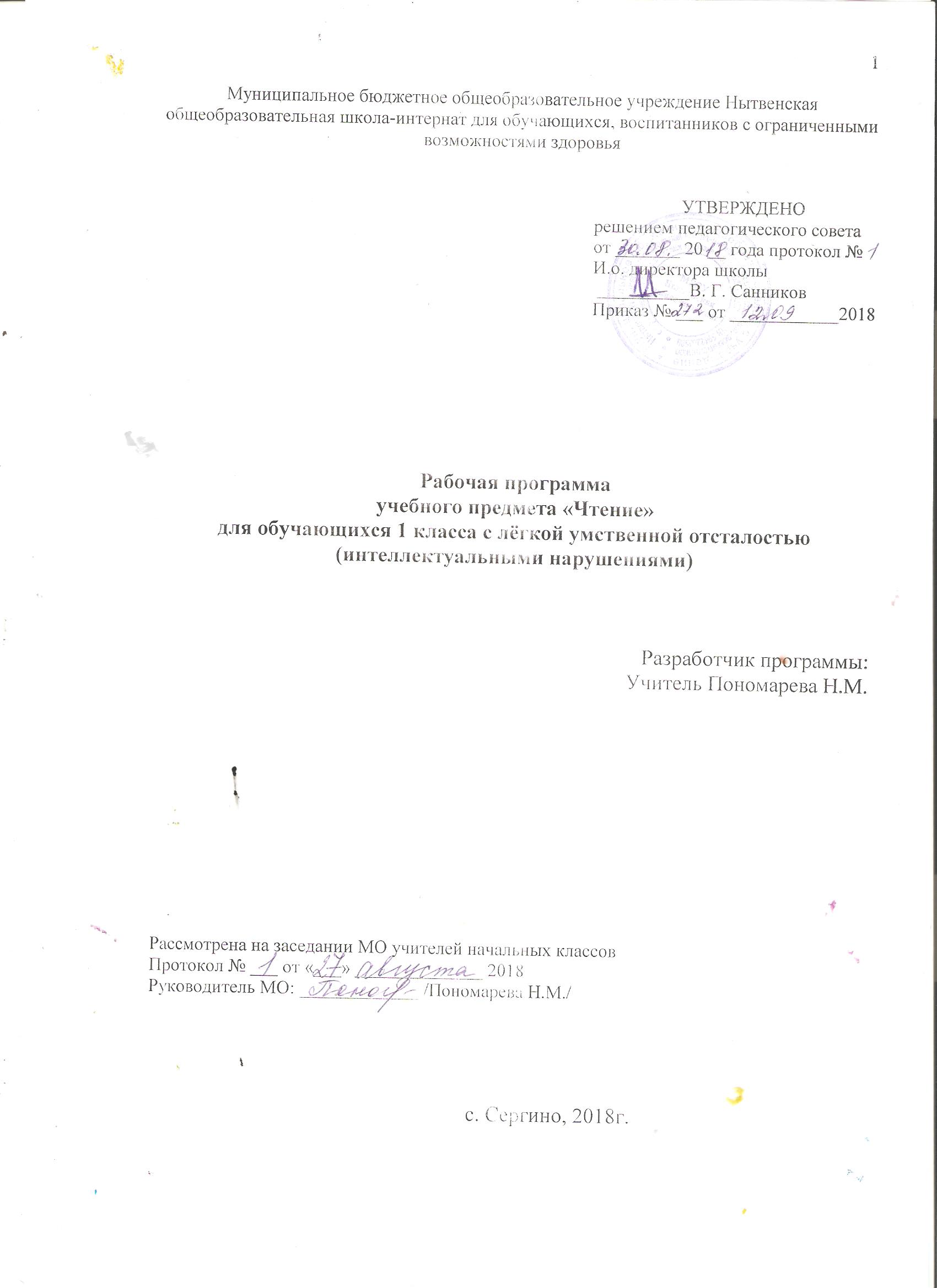 СодержаниеПояснительная  запискаПрограмма учебного предмета  «Чтение» для обучающихся 1 класса  с лёгкой умственной отсталостью (интеллектуальными нарушениями)  составлена на основе нормативно-правовых документов и инструктивно-методических материалов:- Федеральный государственный образовательный стандарт образования обучающихся с умственной отсталостью (интеллектуальными нарушениями) (утвержден приказом Минобрнауки России от 19 декабря 2014 г. № 1599, зарегистрирован в Минюсте России 03 февраля 2015 г., регистрационный номер 35850);-  Примерная адаптированная основная общеобразовательная программа образования обучающихся с умственной отсталостью (интеллектуальными нарушениями) (одобрена  решением  федерального  учебно-методического объединения по общему образованию, протокол  от 22.12.2015 г. №4 /15);- Приказ Министерства образования и науки РФ от 31.03.2014 № 253 года «Об утверждении федерального перечня учебников, рекомендованных  к использованию при реализации имеющих государственную аккредитацию образовательных программ начального общего, основного общего, среднего общего образования»; -Приказ Министерства образования и науки РФ  от 21.04.2016 № 459 «О внесении изменений в федеральный перечень  учебников,  рекомендованный при реализации  имеющих государственную аккредитацию образовательных программ начального общего, основного общего, среднего общего образования, утвержденный  приказом Министерства образования и науки РФ от 31.03.2014 № 253 года»;  — Адаптированная основная общеобразовательная программа образования   обучающихся с лёгкой умственной отсталостью (интеллектуальными нарушениями) МБОУ Нытвенской общеобразовательной школы-интернат для обучающихся, воспитанников с ограниченными возможностями здоровья;— и иные нормативно-правовые акты, регламентирующие образовательную деятельность.Чтение является важной составляющей частью образования обучающихся с умственной отсталостью (интеллектуальными нарушениями). Овладение знаниями и умениями в данной предметной области является необходимым условием успешной социализации обучающихся, формированием у них жизненных компетенций.Основная цель обучения чтению детей с легкой умственной отсталостью (интеллектуальными нарушениями) неразрывно связана с целью реализации АООП и заключается в создании условий для максимального удовлетворения особых образовательных потребностей обучающихся, обеспечивающих усвоение ими социального и культурного опыта (ПрАООП, п. 2.1.1), подготовки их к жизни в современном обществе (ПрАООП, п.2.2.2).Основная цель обучения чтению детей с легкой умственной отсталостью (интеллектуальными нарушениями) неразрывно связана с целью реализации АООП и заключается в создании условий для максимального удовлетворения особых образовательных потребностей обучающихся, обеспечивающих усвоение ими социального и культурного опыта (ПрАООП, п. 2.1.1), подготовки их к жизни в современном обществе (ПрАООП, п.2.2.2).Рабочая программа по чтению в 1 классе решает следующие задачи:максимальное общее развитие учащихся средствами данного учебного предмета, коррекция недостатков развития познавательной деятельности  и личностных качеств с учётом индивидуальных возможностей каждого ученика;воспитывать у школьников целеустремлённость, трудолюбие, самостоятельность, терпеливость, навык контроля и самоконтроля, аккуратность.повседневное изучать ребёнка, наблюдать и изучать его психолого – педагогические особенности, степень овладения жизненным опытом.2. Общая характеристика учебного предметаОбучение грамоте осуществляется на основе звукового аналитико-синтетического метода, в который внесен ряд изменений. Обоснование изменений подробно дается в «Методике преподавания русского языка для детей с нарушениями интеллекта» А.К. Аксеновой, С.Ю. Ильиной и Методических рекомендациях обучение грамоте для общеобразовательных организаций, реализующих адаптированную основную общеобразовательную программу образования обучающихся с умственной отсталостью (интеллектуальными нарушениями) (вариант 1) авторы Аксенова А.К., Комарова С.В., Шишкова М.И. Наряду с аналитико-синтетическим методом обучения грамоте частично используется слоговой метод обучения. Материалом для обучения грамоте являются звуки и буквы, слоговые структуры, слова, предложения, короткие тексты. Обучение чтению в букварный период условно делится на три этапа. Такое деление в случае отсутствия в школе дополнительного (пропедевтико-диагностического) класса обусловлено тем, что учитель всю первую четверть готовит детей к обучению грамоте (добукварный период). Последующие три четверти отводятся на изучение «Букваря». Таким образом, работа с «Букварем» может начаться в конце первой или начале второй четверти учебного года. Если же в школе функционирует дополнительный класс, в котором учащиеся знакомятся с некоторыми звуками и буквами первого этапа, добукварный период и первый этап прохождения «Букваря» могут быть сокращены по времени. Вместе с тем в программе оговаривается право учителя продлевать букварный период на всю первую четверть второго класса при сложном контингенте учащихся. Определенная свобода в распределении материала по четвертям и годам обучения дает возможность педагогу принимать во внимание особенности каждого ребенка с интеллектуальными нарушениями и двигаться в том темпе изучения звуков и букв, в чтении слоговых структур и слов, который доступен всему классу в целом. В связи с этим при составлении тематического планирования учитель может включать весь речевой материал каждой страницы «Букваря», либо разбить страницу на два или три урока.Порядок изучения звуков, букв и слоговых структур отличается от порядка их изучения с детьми не имеющих интеллектуальных нарушений. Он является наиболее доступным умственно отсталым школьникам, т.к. учитывает особенности их мыслительной деятельности. Усвоение звука предполагает выделение его из речи, правильное и отчетливое произношение, различение в сочетании с другими звуками, дифференциацию смешиваемых звуков. Буква изучается в следующей последовательности: восприятие общей ее формы, изучение состава буквы (элементы и их расположение), сравнение с другими, ранее изученными буквами. Важным моментом является соотнесение звука с образом буквы.Слияние звуков в слоги и чтение слоговых структур осуществляется постепенно. Сначала читаются слоги-слова (ау, уа), обратные слоги (ам, ум), а затем прямые слоги (ма, му), требующие особого внимания при обучении слитному их чтению, и слоги со стечением согласных.По мере изучения слоговых структур расширяется круг слов для чтения, постепенно усложняется и их структура (от слов, состоящих из одного слога или двух однотипных слогов, до слов, содержащих три разных по структуре слога). В этот период идет очень важная работа по накоплению, уточнению и активизации словаря первоклассников, закладывается база для развертывания устной речи.В процессе чтения большое внимание уделяется пониманию смысла речевого материала, с которым работают учащиеся. Этой цели подчиняется не только работа со словом, предложением, текстом, но и со звуком, слогом. Школьники учатся воспринимать букву и слог как часть, кусочек слова и трансформировать их в слово.Описание места учебного предмета  в учебном  планеУчебный предмет  «Чтение »  изучается  с 1 по  4 класс  в объёме 507  учебных часов  за 4 года обучения:1 класс – в объёме 3  часов в неделю;2 класс – в объёме  4 часов в неделю;3 класс – в объёме  4 часов в неделю;4 класс – в объёме 4  часов в неделю.4. Личностные и предметные результаты освоения  учебного предметаРезультаты  освоения  обучающимися с  лёгкой умственной  отсталостью (интеллектуальными  нарушениями) АООП  оцениваются  как итоговые на момент  завершения  образования.Освоение  обучающимися АООП, которая  создана на основе ФГОС, предполагает достижение  ими двух видов результатов: личностных и предметных.Ведущее место принадлежит личностным результатам, поскольку именно они обеспечивают овладение комплексом социальных (жизненных) компетенций, овладение ими социокультурным опытом.Личностные результаты освоения АООП образования включают индивидуально-личностные качества и социальные (жизненные) компетенции обучающегося, социально значимые ценностные установки. К личностным результатам освоения АООП относятся: - положительное отношение к школе, к урокам русского языка;проявление интерес к языковой и речевой деятельности;расширение представлений о многообразии окружающего мира;доброжелательное отношение к одноклассникам, сочувствие, сопереживание, отзывчивость и др.;первоначальные навыки сотрудничества со взрослыми и сверстниками в процессе выполнения совместной учебной деятельности на уроке;умение проговаривать вслух последовательность производимых действий, опираясь на вопросы учителя;совместно с учителем оценивать результаты своих действий и действий одноклассников;слушать указания и инструкции учителя, решая познавательную задачу;ориентироваться на странице в тетрадях, Прописях, альбомах;с помощью учителя понимать знаки, символы, схемы, приведённые в Прописях, учебных пособиях, учебных материалах;под руководством учителя работать с информацией, представленной в разных формах (текст, рисунок, таблица, схема);осуществлять под руководством учителя поиск нужной информации в Прописях, тетрадях и учебных пособиях;понимать заданный вопрос, в соответствии с ним строить ответ в устной форме;слушать собеседника и понимать речь других;оформлять свои мысли в устной форме на уровне предложения (нескольких предложений);принимать участие в диалоге;принимать участие в работе парами и группами;оценивать собственное поведение и поведение окружающих, использовать в общении правила вежливости.	Предметные результаты освоения АООП образования включают освоенные обучающимися знания и умения, специфичные для каждой предметной области, готовность их применения. Предметные результаты обучающихся с легкой умственной отсталостью (интеллектуальными нарушениями) не являются основным критерием при принятии решения о переводе обучающегося в следующий класс, но рассматриваются как одна из составляющих при оценке итоговых достижений. 	АООП определяет два уровня овладения предметными результатами: минимальный и достаточный.Достаточный  уровень освоения  предметных результатов не является  обязательным для всех обучающихся.Минимальный уровень является обязательным для большинства обучающихся с умственной отсталостью (интеллектуальными нарушениями). Вместе с тем, отсутствие достижения этого уровня отдельными обучающимися по отдельным предметам не является препятствием к получению ими образования по этому варианту программы. В том случае, если обучающийся не достигает минимального уровня овладения предметными результатами по всем или большинству учебных предметов, то по рекомендации психолого-медико-педагогической комиссии и с согласия родителей (законных представителей) Организация может перевести обучающегося на обучение по индивидуальному плану или на АООП (вариант 2).5. Содержание   учебного  предметаДобукварный периодРазвитие слухового внимания, фонематического слуха, звукового анализаРазличение звуков окружающей действительности, узнавание их: определение источника звука («Кто позвал?», «По звуку отгадай предмет»), направления звука («Укажи, где пищит мышка»), силы звука («Найди спрятанный предмет, ориентируясь на силу хлопков») и т.д.Имитация голосов животных (кто как голос подает), узнавание животного по его голосу.Дифференциация неречевых звуков: сходные звуки игрушек, сходные звуки музыкальных детских инструментов и др.Соотнесение звуков окружающего мира с речевыми звуками: у-у-у — воет волк, ш-ш-ш — шипит гусь, р-р-р — рычит собака, с-с-с — свистит свисток и др.Слово. Практическое знакомство со словом («Назови предметы», «Повтори все слова, которые сказали»). Фиксация слова условно-графическим изображением. «Чтение» зафиксированных слов, соотнесение их с конкретными предметами («Покажи, где слово и где предмет»). Называние окружающих предметов, предметов, изображенных на картинке, «запись» слов условно-графической схемой.Дифференциация сходных по звучанию слов: Раз-два-три — без ошибок повтори: дом — дым, удочка — уточка, бабушка — бабочка и др.Выделение слова из ряда предложенных на слух (2—3), фиксация каждого слова картинкой и схемой. «Чтение» слов.Предложение. Практическое знакомство с предложением на основе демонстрации действия: Варя рисует. Юра прыгает. Фиксация предложения условно-графическим изображением. «Чтение» предложения.Составление предложений (из 2 слов, затем — из 3) по картинке, запись их условно-графической схемой. «Чтение» каждого предложения.Деление предложений на слова, фиксация их в условно-графической схеме с последующим выделением каждого слова.Дифференциация сходных по звучанию предложений (На полке мишка. На полу мышка; У Веры шары. У Иры шар; Это гриб. Это грибок) с обязательным выбором соответствующей картинки.Слог (часть слова). Деление двусложных слов на части (слоги) (И-ра, А-ля, Ва-ся). Фиксация части слова условно-графическим изображением. «Чтение» слов по слогам, соотнесение каждого прочитанного слова с картинкой.Дифференциация оппозиционных слогов в игре: ма — на, са — за, да — та и т.д.Звук. Артикуляционная гимнастика с игровыми заданиями. Дыхательные упражнения в игре: «Покатай ватный шарик по парте», «Посчитай, сколько Егорок стало на горке» (сначала на выдохе — два Егорки, потом — три). Отработка четкого звукопроизношения на материале коротких стихотворений, чистоговорок и т.д.Дифференциация оппозиционных звуков: [м] — [н], [б] — [п], [д] — [т], [с] — [з], [с] — [ш] и т.д. (с учетом произносительных навыков учащихся).Развитие умения слышать часто повторяющийся звук в двустишиях, чистоговорках. Выделение звуков [а], [у], [м], [о], [н], [с] в начале слова при акцентированном произнесении этих звуков учителем. Обозначение звука условным значком. Подбор слов, начинающихся с заданного звука, с опорой на натуральные предметы или картинки.Развитие зрительных и пространственных восприятийРазличение и называние шести основных цветов (красный, синий, желтый, зеленый, белый, черный). Классификация предметов по цвету. Выкладывание ряда цветных полосок (2—3) по образцу, по памяти, по словесной инструкции. Различение коротких и длинных полосок. Составление из цветных полосок изображений знакомых предметов (лесенка, стол, стул, флажок и др.) вместе с учителем или по заданному образцу. Выкладывание из цветных полосок буквенных знаков: А, У, М, Х, С, Н, И, П, Т, Ш (без называния букв).Знакомство с геометрическими фигурами: квадрат, треугольник, круг; их последовательное введение. Составление по образцу комбинаций из разных фигур (2—3) разного цвета. Составление из геометрических фигур изображений знакомых предметов (елочка, тележка, грузовик, дом и т. д.). Практическое усвоение пространственного расположения фигур: вверху — внизу, справа — слева. Разложение предмета, составленного из геометрических фигур, на части: елочка — три треугольника, дом — треугольник и квадрат.Выработка умения показывать и называть предметы, их изображения последовательно слева направо.Узнавание предмета по его части, составление предмета из частей в сопровождении речи. Складывание и раскладывание матрешки, выкладывание из кубиков (4—6) картинки по образцу, составление картинки из пазлов (2—4).Исключение лишнего предмета из ряда предложенных (2—3) по заданной характеристике — цвету, форме или величине.Развитие моторных уменийУпражнения для развития и координации движений кисти руки: сжимание и разжимание пищащих резиновых игрушек, сжимание пальцев в кулачок, разжимание их, приветствие пальчиков друг с другом, изображение из пальчиков животных и других предметов. Разучивание коротких стихотворных текстов, сопровождение их движениями пальцев. Игра с мозаикой.Формирование графических умений: развитие умения держать ручку, карандаш. Работа мелом на доске, карандашом и ручкой на листе бумаги, в альбоме. Вычерчивание горизонтальных, вертикальных, наклонных прямых линий; расположение их на листе бумаги. Работа с трафаретом, шаблоном, проведение линий по контору. Умение менять направление карандаша в зависимости от трафарета, шаблона или контура. Соблюдение пределов контура при штриховке фигуры.Выполнение рисунков, сходных по конфигурации с элементами печатных и письменных букв в пределах строки тетради: вертикальная прямая палочка — заборчик, прямая палочка с закруглением внизу — крючок для вешалки, палочка с закруглением вверху и внизу — уточка, овал — слива, полуовал — месяц и др.Печатание букв А, У, М, О, Н, С (без обязательного их называния) по трафарету, по образцу.Букварный период 1-й этапИзучение звуков и букв: Аа, Уу, Мм, Оо, Хх, Сс, Нн, ы, Лл, Вв, Ии. Умение правильно и отчетливо произносить изучаемые звуки, слышать их в словах, выделять первый звук в начале слова (в сильной позиции), подбирать слова, начинающиеся с изучаемого звука, с опорой на картинки или задание учителя («Назовите имена детей, которые начинаются со звука [а]» и др.). Соотнесение звука и буквы.Практическое различение гласных и согласных звуков по мере изучения звуков и букв. Наблюдение в зеркале за наличием или отсутствием преграды. Обозначение гласных и согласных букв соответствующим цветом.Образование и чтение слогов, состоящих из одной гласной, в словах (а-у, у-а), закрытых (ам, ум, ах, ох) и открытых двубуквенных (ма, му, ха, хи) слогов. Сравнение закрытых и открытых слогов. Чтение слоговых таблиц. Запоминание слогов.Дифференциация сходных звуков изолированно и в слогах: [м] — [н], ма — на.Чтение по слогам слов из двух усвоенных слогов (ма-ма, му-ха, у-ха и др.) с последующим их повторением целым словом. Соотнесение прочитанного слова с предметом или с картинкой.Составление и чтение слов, состоящих из трехбуквенного закрытого слога: мох, сом, сын и т.д.Чтение предложений из 1—2 слов и предметной картинки. Чтение предложений из 3 слов, с последующим их устным воспроизведением.Разучивание чистоговорок, загадок, коротких стихотворений с голоса учителя.2-й этапПовторение пройденных звуков и букв. Изучение новых звуков и букв: Шш, Пп, Тт, Кк, Зз, Рр, й, Жж, Бб, Дд, Гг, ь. Правильное и четкое произнесение звуков.Умение слышать изучаемый звук в слове, характеризовать его: гласный или согласный (с опорой на зеркало), звонкий или глухой (с опорой на дрожание гортани). Выделение начального звука в слове. Соотнесение звука с буквой, определение цвета буквы.Дифференциация сходных звуков изолированно, в слогах, словах ([с] — [з], [х] — [к], [р] — [л], [п] — [б]; са — за, ша — жа, коза — коса и др.); слогов с мягкими и твердыми согласными (мы — ми, лы — ли, ны — ни, мыл — мил и т.д.); а также с и — й, (мои — мой). Образование и чтение открытых и закрытых двубуквенных слогов с твердыми и мягкими согласными, трех-четырехбуквенных слогов типа кот, кит, соль и т.д. Чтение слоговых структур по подобию, целостное запоминание слогов.Составление и чтение слов из усвоенных слоговых структур. Четкое проговаривание каждого слога в слове. Чтение слов, обозначающих один и много предметов, большой и маленький предмет. Соотнесение слова с иллюстративным материалом. Работа со звуко-буквенной схемой. Обозначение букв красными и синими кружками (квадратиками).Чтение предложений из 2—4 слов с последующим воспроизведением прочитанного («Какое предложение ты прочитал?Повтори»). Имитация интонации учителя при устном повторении предложения учеником.Чтение небольших текстов из 2—4 предложений. Ответы на вопросы. Выборочное чтение по заданию учителя («Найди ответ на вопрос или подпись к картинке»). Соотнесение содержания текста с содержанием сюжетной картинки.Чтение загадок и стихотворений (из 2 строчек). Разучивание их с голоса учителя.3-й этапПовторение пройденных звуков и букв, изучение новых: Ее, Яя, Юю, Ёё, Чч, Фф, Цц, Ээ, Щщ, ъ. Четкое и правильное артикулирование звуков.Практическое различение гласных и согласных звуков, правильное обозначение их в схеме.Дифференциация оппозиционных звуков: звонких и глухих, твердых и мягких согласных, свистящих и шипящих в слогах и словах: [ф] — [в], [с] — [ц], [ч] — [щ]; ма — мя, му — мю, су — цу, ша — ща; цвет — свет, плач — плащ и др.Образование и чтение без искажения звукового состава усвоенных ранее слоговых структур. Образование и чтение слогов со стечением 2 согласных в начале и в конце слова. Образование и чтение по слогам слов, состоящих из 1—3 слогов.Чтение предложений из 2—5 слов, их последующее воспроизведение с имитацией интонации учителя или самостоятельно при выполнении задания: «Как сердятся гуси?» И т.д.Чтение небольших текстов. Ответы на вопросы. Соотнесение слов, предложений, текста с иллюстративным материалом; выбор нужной иллюстрации к тексту из ряда похожих по ситуации. Выборочное чтение слов, предложений по вопросам, картинке, заданию.Чтение небольших загадок, стихотворений. Разучивание их с голоса учителя.6. Календарно – тематическое планирование уроков чтенияФормирование  базовых учебных действий  обучающихся с умственной отсталостью  (интеллектуальными нарушениями) на  учебном предмете «Чтение» во 1 классе7. Материально-техническое и учебно-методическое обеспечение  образовательной деятельности7.1. Материально-техническое обеспечение  включает: 1.Постоянное оформление кабинета по предмету. 2.Сменное оформление  в соответствии с темой  изучаемого материала. 3. Иллюстрации к сказкам и рассказам.7.2 Учебно-методическое обеспечение  представлено  учебными пособиями и методическими пособиями  для учителя1Пояснительная записка……………………………………………32Общая характеристика учебного предмета.……………………..43Описание места учебного предмета в учебном плане…………..54Личностные и предметные результаты освоения  учебного предмета……………………………………………………………6-75Содержание учебного предмета………………………………….8-106Тематическое планирование с определением основных видов деятельности  обучающихся ……………………………………11-287Материально-техническое  и учебно-методическое  обеспечение  образовательной деятельности……………………………………….29-30Предметная область	Классы	Учебный предметВсегоВсегоВсегоВсегоВсегоВсегоПредметная область	Классы	Учебный предмет1234Речь и речевая практикаЧтение 344415ИТОГО:ИТОГО:344415Предметная областьКлассыУчебный предметВсегоВсегоВсегоВсегоВсегоВсегоПредметная областьКлассыУчебный предмет1234Речь и речевая практикаЧтение  99136136136507ИТОГО:ИТОГО:99136136136507КлассМинимальный уровеньДостаточный  уровень1читать по слогам отдельные слова, соотносить их с предметными картинками;- слушать небольшую сказку, рассказ и с помощью учителя отвечать на вопросы по содержанию, опираясь на наглядные средства;— выразительно читать наизусть 2—3 коротких стихотворения.читать по слогам слова, предложения и короткие тексты после      предварительного анализа;— отвечать на вопросы учителя по про читанному тексту;— читать небольшие диалоги по ролям (после предварительного разбора)     с помощью учителя;— выразительно читать   наизусть 2—3 стихотворения.№ п/пТема. Кол-во часовДата Наглядность и оборудование.Коррекционная работаПримечание1 четверть 24 часа1 четверть 24 часа1 четверть 24 часа1 четверть 24 часа1 четверть 24 часа1 четверть 24 часа1 четверть 24 часаДо свидания лето! Первый день в школе.1Плакат. Иллюстрации.Активность восприятия, мышление.Школьные вещи. Понятие «слово».1Плакат. Иллюстрации. Буквари.Устойчивость внимания, мышление.3Понятие «слово». Условно-графическая запись отдельных слов.1Предметные картинки, палочки.Активность восприятия, логическое мышление.Обобщающее слово «игрушка». Работа над понятием «слово.1Сюжетные и предметные картинки, загадки, полоски, схема слова.Формирование фонематического слуха.Предложение. Составление и анализ предложения.1Предметные картинки, схема слова, палочки.Устойчивость внимания, логическое мышление.Беседа на тему «Утро школьника». Составление и анализ предложений.1Предметные картинки, загадки, схемы слова.Активность восприятия, логическое мышление.ББеседа на тему «Школьный сад». Понятие «слог» или часть слова.1Предметные и сюжетные картинки, схема слова, слога.Активизация мыслительной деятельности.Деление слов на слоги и составление слов из отдельных слогов.1Предметные картинки, схема слова, палочки.Устойчивость внимания, развитие памяти.Составление рассказа. Понятие «звук». Выделение из слова звука [а].1Предметные и сюжетные картинки, схема слова, гласного звука.Активность восприятия, логическое мышление.Выделение звука [а] в начале слова.1Предметные и сюжетные картинки, схема слова, гласного звука.Устойчивость внимания, развитие памяти.вВыделение звука[у]  . рассказывание и работа по содержанию сказки «Колобок».1Иллюстрации в учебнике, предметные картинки.Развитие связной речи, логического мышления.Выделение звука [м]. рассказывание и работа по содержанию сказки «Репка»1Иллюстрации в учебнике, предметные картинки.Развитие связной речи, логического мышления.Звук и буква «А». Выделение звука и знакомство с буквой.1Демонстрационная буква. Кассы букв. Звуковые символы. ПК «Буква А».Активность восприятия, логическое мышление.Звук и буква «У». Выделение звука и знакомство с буквой.1Демонстрационная буква. Кассы букв. Звуковые символы. ПК «Буква У».Активизация мыслительной деятельности. Слова «АУ, УА». Звукобуквенный анализ. Установление сходства и различия.1Кассы букв. Слова «АУ,УА» на карточках. Звуковые символы. Сюжетные картинки.Активизация мыслительной деятельности. Звук и буква «М». Выделение звука и знакомство с буквой. Обратные слоги ам, ум.Демонстрационная буква. Кассы букв. Звуковые символы. ПК «Буква М».Активность восприятия, мышление.Составление и чтение прямых открытых слогов. Слоги «МА» «МУ»..1Слоговые таблицы. Кассы букв. Звуковые символы. Предметные картинки.Активность восприятия, мышление. Звук и буква «О». Выделение звука и знакомство с буквой.1Демонстрационная буква. Кассы букв. Звуковые символы. Предметные картинки.Фонематический слух, точность воспроизведения.Упражнения в составлении и чтении слогов с буквой «О».1Слоговые таблицы. Кассы букв. Звуковые символы. Графика. Зеркала.Активность восприятия, память. Звук и буква «Х». Выделение звука и знакомство с буквой.1Демонстрационная буква. Кассы букв. Звуковые символы. ПК «Буква Х».Активность восприятия,  логическое мышление.Слоги и слова со звуком и буквой «Х».1Кассы букв. Звуковые символы. ПК «Буква Х».Слоговые таблицы.Активизация мыслительной деятельности.Звук и буква «С». Выделение звука и знакомство с буквой.1Демонстрационная буква. Кассы букв. Звуковые символы. ПК «Буква С».Активность восприятия, мышление. Составление и чтение обратных слогов «ас, ос, ус», прямых открытых слогов «са, со, су».1Слоговые таблицы. Кассы букв. Звуковые символы. Графика. Зеркала.Устойчивость внимания, мышление. Сравнительный звукобуквенный анализ слогов «ас-са, ос-со, ус-су».1Слоговые таблицы. Кассы букв. Звуковые символы. Графика. Зеркала.Активность восприятия, мышление.2 четверть 21 час2 четверть 21 час2 четверть 21 час2 четверть 21 час2 четверть 21 час2 четверть 21 час2 четверть 21 час Звук и буква «Н». Выделение звука и знакомство с буквой.1Кассы букв. Звуковые символы. Предметные картинки. Слоговые таблицы. Схемы слов.Активизация мыслительной деятельности.Дифференциация звуков и букв «Н-М»1Устойчивость внимания, логическое мышление. Составление и чтение слов со звуком и буквой «Н».1Кассы букв. Слоговая таблица. Символы звуков, слогов, слов.Фонематический слух, точность воспроизведения.Звук и буква «Ы». Выделение звука и знакомство с буквой.1Кассы букв. Звуковые символы. Предметные картинки. Слоговые таблицы. Схемы слов.Формирование фонематического слуха.Слоги и слова со звуком и буквой «Ы». Чтение предложений с этими словами.1Кассы букв. Графические символы.Словесно-логическое мышление. Составление и чтение предложений.1Слова для составления предложений.Активность восприятия, память.Звук и буква «Л». Выделение звука и знакомство с буквой.1Демонстрационная буква. Кассы букв. Звуковые символы. ПК «Буква Л»Активность восприятия, фонематический слух.Обратные и прямые слоги и слова со звуком и буквой «Л».1Кассы букв. Слоговая таблица. Символы звуков, слогов, слов.Активность восприятия, память.Составление и чтение слов с буквой «Л».1Кассы букв. Слоговая таблица. Символы звуков, слогов, слов.Активность восприятия,  логическое мышление.Звук и буква «В». Выделение звука и знакомство с буквой.1Демонстрационная буква. Таблица. Предметные картинки.Активизация мыслительной деятельности.Слоги и слова со звуком и буквой «В».1Кассы букв. Звуковые символы. Слоговые таблицы.Активность восприятия, мышление. Повторение пройденных звуков и букв.1Кассы букв. Звуковые символы. Предметные картинки. Слоговые таблицы.Активизация мыслительной деятельности.Знакомство со звуком и буквой «И». 1Кассы букв. Графические символы. Демонстрационная буква. Предметные картинки.Точность воспроизведения.«И» как отдельное слово. Чтение предложений с этим словом.1Кассы букв. Слова – карточки. Слоговая таблица.Активность восприятия, память. Звук и буква «И» как показатель мягкости согласных. 1Кассы букв. Графические символы. Слоговая таблица.Активизация мыслительной деятельности.Звук и буква «Ш». Выделение звука и знакомство с буквой.1Демонстрационная буква. Кассы букв. Звуковые символы. Предметные картинки.Точность воспроизведения.Слоги обратные и прямые открытые. Слова со звуком и буквой «Ш».1Кассы букв. Звуковые символы. Предметные картинки. Слоговые таблицы. Схемы предложений.Активность восприятия, мышление.Дифференциация звуков и букв «С-Ш».1Кассы букв. Звуковые символы. Слоговые таблицы. Схемы слов.Пространственное восприятие, память. Чтение и правописание слога «ШИ». Чтение предложений и текста.1Кассы букв. Графические символы. Слоговая таблица. Слог «ШИ».Активность восприятия, память. Повторение пройденных звуков и букв. Составление из букв разрезной азбуки слогов и слов.1Кассы букв. Звуковые символы. Слоговые таблицы. Схемы предложений.Зрительная память, мышление.Дифференциация изученных букв.1Кассы букв. Звуковые символы. Слоговые таблицы. Схемы предложений.Зрительная память, мышление.3 четверть 27 часов3 четверть 27 часов3 четверть 27 часов3 четверть 27 часов3 четверть 27 часов3 четверть 27 часов3 четверть 27 часовЗвук и буква «П». Выделение звука и знакомство с буквой.1Кассы букв. Звуковые символы. Предметные картинки. Слоговые таблицы. Схемы слов.Точность воспроизведения. Слоги и слова со звуком и буквой «П».1Кассы букв. Карточки-слова. Графические символы. Предметные картинки.Активность восприятия, мышление.Звук и буква «Т». Выделение звука и знакомство с буквой.1Кассы букв. Звуковые символы. Предметные картинки. Слоговые таблицы. Схемы слов.Активизация мыслительной деятельности.Слоги и слова со звуком и буквой «Т».1Кассы букв. Карточки-слова. Графические символы. Предметные картинки.Правильность чтения, память.Упражнения в чтении усвоенных слоговых структур и слов, состоящих из этих слогов. Текст.1Слоговые таблицы. Кассы букв.Активизация мыслительной деятельности.Звук и буква «К». Выделение звука и знакомство с буквой.1Кассы букв. Звуковые символы. Предметные картинки. Слоговые таблицы. Схемы слов.Зрительная память, мышление.Составление и чтение слов со звуком и буквой «К». Чтение предложений с данными словами.1Точность воспроизведения. Повторение пройденных звуков и букв. Чтение по букварю и по таблице.1Кассы букв. Слоговые таблицы.Устойчивость восприятия, память.Звук и буква «З». Выделение звука и знакомство с буквой.1Кассы букв. Звуковые символы. Предметные картинки. Слоговые таблицы. Схемы слов.Активизация мыслительной деятельности.Слоги и слова со звуком и буквой «З» в твердом и мягком вариантах.1Кассы букв. Цветовые символы.Активность восприятия, память.Дифференциация «З-С». Чтение слогов и слов с этими звуками и буквами.1Кассы букв. Сигнальные карточки. Слоговые таблицы.Воссоздание воображения.Чтение предложений и текста.1Слоговые таблицы. Индивидуальные карточки.Зрительная память.Звук и буква «Р». Выделение звука и знакомство с буквой.1Кассы букв. Звуковые символы. ПК «Буква Р» Слоговые таблицы. Словесно-логическое мышление.Дифференциация «Р-Л». Упражнения в чтение слогов и слов со звуками и буквами «Р-Л».1Демонстрационные буквы. Кассы букв. Слоговые таблицы. Графические символы.Словесно-логическое мышление.Звук и буква «Й». Слоги и слова со звуком и буквой «Й».1Демонстрационная буква. Таблица. Предметные картинки.Активность восприятия, мышление.Дифференциация «Й-И». Чтение текста «Тай».1Кассы букв. Сигнальные карточки. Иллюстрация к тексту. Слоговые таблицы.Логическое мышление.Звук и буква «Ж». Выделение звука и знакомство с буквой. Слоги и слова со звуком и буквой «Ж».1Демонстрационная буква. Таблица. Предметные картинки.Устойчивость внимания. Дифференциация «Ж-Ш». Сравнительный звукобуквенный анализ слогов и слов с этими звуками и буквами.1Кассы букв. Сигнальные карточки. Звуковые символы.Точность воспроизведения.Дифференциация «ЖИ-ШИ». Сравнительный звукобуквенный анализ слогов и слов. Чтение предложений и текста.1Кассы букв. Сигнальные карточки. Слоговые таблицы. Индивидуальные карточки.Активизация мыслительной деятельности.Звук и буква «Б». Выделение звука и знакомство с буквой. Слоги и слова со звуком и буквой «Б» в твердом и мягком вариантах.1Демонстрационная буква. Таблица. Предметные картинки.Быстрота запоминания.Составление и чтение слов со звуком и буквой «Б» в твердом и мягком вариантах. Чтение предложений с этими словами.1Кассы букв. Графика. Слоговые таблицы.Активизация мыслительной деятельности. Дифференциация «Б-П». Сравнительный звукобуквенный анализ слогов и слов с этими звуками и буквами.1Кассы букв. Графика. Сигнальные карточки.Устойчивость внимания, память.Звук и буква «Д». Выделение звука и знакомство с буквой. 1Демонстрационная буква. Таблица. Предметные картинки.Активность восприятия.Составление и чтение слов по следам анализа со звуком и буквой «Д». Чтение предложений с этими словами.1Кассы букв. Графика. Слоговые таблицы.Активизация мыслительной деятельности.Дифференциация «Д-Т». Сравнительный звукобуквенный анализ слогов и слов с этими звуками и буквами.1Кассы букв. Сигнальные карточки.Воссоздание воображения. Звук и буква «Г». Выделение звука и знакомство с буквой. Слоги и слова со звуком и буквой «Г» .1Демонстрационная буква. Таблица. Предметные картинки.Устойчивость внимания.Составление и чтение слов по следам анализа со звуком и буквой «Г». Чтение предложений с этими словами.1Кассы букв. Графика. Слоговые таблицы.Активность восприятия.4 четверть 27 часов4 четверть 27 часов4 четверть 27 часов4 четверть 27 часов4 четверть 27 часов4 четверть 27 часов4 четверть 27 часовДифференциация «Г-К». Сравнительный звукобуквенный анализ слогов и слов с этими звуками и буквами.1Кассы букв. Графика. Сигнальные карточки.Устойчивость восприятия.Буква «Ь» как показатель мягкости согласных на конце слова.1Демонстрационная буква. Таблица. Предметные картинки.Активизация мыслительной деятельности.Составление и чтение слов с «Ь» в середине слова. Чтение предложений и текста.1Кассы букв. Предметные картинки. Индивидуальные карточки.Устойчивость восприятия, память. Звук и буква «Е». Выделение звука и знакомство с буквой. Слоги и слова со звуком и буквой «Е». 1Демонстрационная буква. Таблица. Предметные картинки.Словесно-логическое мышление.Работа с деформированными предложениями. Чтение текста «В лесу».1Карточки .Активизация мыслительной деятельности.Звук и буква «Я». Составление и чтение со звуком и буквой «Я» в начале слова и в конце после гласной.1Демонстрационная буква. Таблица. Предметные картинки.Активность восприятия.Сравнительный звукобуквенный анализ слов с твердыми и мягкими согласными при обозначении твердости-мягкости буквами «А-Я».1Кассы букв. Графика. Предметные картинки. Слоговое лото.Пространственное восприятие, мышление. Звук и буква «Ю». Составление и чтение слов со звуком и буквой «Ю» в начале слова и в конце после гласной.1Демонстрационная буква. Таблица. Предметные картинки.Зрительная память, мышление.Сравнительный звукобуквенный анализ слогов и слов с твердыми и мягкими согласными при обозначении твердости-мягкости буквами «У-Ю».1Кассы букв. Графика. Предметные картинки. Слоговая таблица.Зрительная память, мышление.Звук и буква «Ё». Составление и чтение со звуком и буквой «Ё» в начале слова и в конце после гласной.1Демонстрационная буква. Таблица. Предметные картинки.Активизация мыслительной деятельности.Звук и буква «Ё» как показатель мягкости. Чтение текста «Опасная работа»1Кассы букв. Графика. Слоговые таблицы.Устойчивость восприятия, мышление.Звук и буква «Ч». Выделение звука и знакомство с буквой. Слоги и слова со звуком и буквой «Ч».1Демонстрационная буква. Таблица. Предметные картинки.Зрительная память.Составление и чтение слогов и слов со звуком и буквой «Ч». Чтение предложений и текста.1Сюжетные картинки.Зрительная память.Дифференциация слогов «ЧА-ЧУ». Чтение слов с этими слогами. Чтение предложений и текста.1Слоговые таблицы. Правило.Активность восприятия.Звук и буква «Ф». Слоги и слова со звуком и буквой «Ф».1Демонстрационная буква. Таблица. Предметные картинки.Точность воспроизведения.Составление и чтение слогов и слов со звуком и буквой «Ф». Чтение предложений и текста.1Кассы букв. Графика. Сюжетная картинка.Активность восприятия.Дифференциация «Ф-В». Чтение слов с этими звуками и буквами.1Предметные картинки. Кассы букв. Графика.Устойчивость внимания.Звук и буква «Ц». Слоги и слова со звуком и буквой «Ц».1Демонстрационная буква. Таблица. Предметные картинки.Активность восприятия.Составление и чтение слов со звуком и буквой «Ц». чтение предложений и текста.1Кассы букв. Графика. Сюжетная картинка.Точность воспроизведения.Звук и буква «Э». Слоги и слова со звуком и буквой «Э».1Демонстрационная буква. Таблица. Предметные картинки.Воссоздание воображения.Составление и чтение слогов и слов со звуком и буквой «Э». Чтение предложений и текста.1Кассы букв. Графика. Сюжетная картинка.Активность восприятия.Звук и буква «Щ». Слоги и слова со звуком и буквой «Щ».1Демонстрационная буква. Таблица. Предметные картинки.Устойчивость восприятия.Дифференциация слогов «ЧА-ЩА, ЧУ-ЩУ». Чтение слов с этими слогами.1Кассы букв. Графика. Слоговое лото. Предметные картинки.Активизация мыслительной деятельности.Буква «Ъ». Составление и чтение слогов и слов с буквой «Ъ». Чтение предложений и текста.1Демонстрационная буква. Кассы букв.Точность воспроизведения.Различение слов с «Ъ» и без него. Чтение предложений и текста.1Кассы букв. Графика. Сюжетная картинка.Активность восприятия.Чтение стихов о временах года.1Слоговые таблицы. Тексты.Устойчивость внимания.Стихотворение «Невидимка».1Иллюстрации.Активность восприятия.Личностные учебные действияКоммуникативные  учебные действияРегулятивные  учебные действияПознавательные учебные действияОсознание себя как ученика, заинтересованного посещением школы, обучением, занятиями.Вступает в контакт  и работает в коллективе (учитель-ученик, ученик-ученик, ученик-класс, учитель-класс).Входить и выходить из учебного кабинетаВыделять существенные, общие и отличительные свойства предметовОсознание себя как члена семьи, одноклассника, друга.Использовать принятые ритуалы социального взаимодействия с одноклассниками и учителем.Ориентироваться в пространстве класса.  Делать простейшие обобщения, сравнивать, классифицировать на наглядном материале.Способность к осмыслению социального окружения, своего места в нем, принятие соответствующих возрасту ценностей и социальных ролей.Обращаться за помощью и принимать помощь.Пользоваться учебной мебельюПользоваться знаками, символами, предметами – заместителями.Положительное отношение к окружающей действительности, готовность к организации взаимодействия с ней и эстетическому ее восприятию.Слушать и понимать инструкцию к учебному заданию в разных видах деятельности и быту.Адекватно соблюдать ритуалы школьного поведенияНаблюдатьСамостоятельность в выполнении учебных заданий, поручений, договоренностей.Сотрудничать со взрослыми и сверстниками в разных социальных ситуациях.Работать с учебными принадлежностями.Работать с информацией (схема, изображение, таблица)Понимание личной ответственности за свои поступки на основе представлений об этических нормах и правилах поведения в современном обществе.Доброжелательно относиться, сопереживать, конструктивно взаимодействовать с людьми.Принимать цели и произвольно включаться в деятельность, следовать предложенному плану и работать в общем темпе.Читать Готовность к безопасному и бережному поведению в природе и обществе.Договариваться и изменять свое поведение в соответствии с объективным мнением большинства в конфликтных или иных ситуациях взаимодействия с окружающимиАктивно участвовать в деятельности, контролировать и оценивать свои действия и действия одноклассниковПередвигаться по школе, находить свой класс, другие необходимые помещенияУчебные пособия для учащихсяМетодические пособия учителяАксенова А.К., Комарова С.В., Шишкова М.И. Букварь. Учебник для общеобразовательных организаций, реализующих адаптированные основные общеобразовательные программы– в 2-х частяхМ. «Просвещение» 2017. Аксенова А.К., Комарова С.В., Шишкова М.И. Прописи для 1 класса для общеобразовательных организаций, реализующих адаптированные основные общеобразовательные программы– В 3-х частяхМ. «Просвещение» 20171.Федеральный государственный  образовательный стандарт  образования  обучающихся с умственной отсталостью (интеллектуальными нарушениями)  (утв. Минобрнауки  РФ 19.12. 2014)2.Примерная  адаптированная основная общеобразовательная  программа  образования обучающихся с умственной отсталостью (интеллектуальными нарушениями), одобренная  решением федерального учебно-методического объединения по общему образованию  22.12.2015.3. 3. Аксенова А.К. Методика обучения русс.яз. в коррекционной школе: Учеб.  для студ.  дефектол.  фак. Пед. вузов. – М.: Гуманит. Изд. Центр Владос, 1999 (Коррекционная педагогика).4.Аксеонова А.К. Якубовская Э.В. Дидактические игры на уроках русского языка в 1-4 классах вспомогательной школы: Кн. Для учителя – 2-е изд., доп. –М.: Просвещение, 1991 5.Альбаева Е.А. Коррекционно – развивающие занятия для детей старшего дошкольного возраста: Методическое пособие в помощь воспитателям и психологам дошкольных учреждений. М.: ТЦ Сфера 2004.6.Автор-составитель Зубарева Л.В. «Коррекция письма на уроках» 1-2 классы. Волгоград «Учитель», 2006.7.Бабошина Е.Н., Левина Е.В. Научи меня читать и писать: Занимательное пособие для дошкольников. – Чернушка, 2010.8.КанакинаВ,П. Дидактический материал по русскому языку для учащихся малокомплектной школы. Для учителя -2-е изд., исправленное. – М.: Просвещение, 1993.9.Костромина Н.В., Журшина Ш.В. Дидактический материал по русскому языку – М.: Просвещение, 1991.10.Марцинкевич Г.Ф. Обучение грамоте детей дошкольного возраста: планы занятий. – Волгоград: Учитель, 200611.Русский язык: Коррекционно - развивающие занятия и упражнения. 1 – 2 классы / авт. Сост.Е.П. Плешакова. – Волгоград: Учитель,2007.    Автор-составитель 12.Плешакова Е.П. «Русский язык». Коррекционно-развивающие задания и упражнения. 1-2 классы. Волгоград «Учитель», 2007.                  